Northern Lights Shining Star Award   Nomination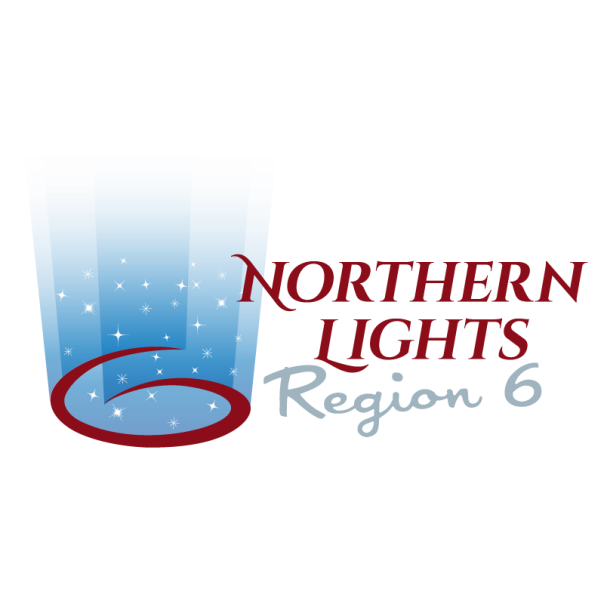 Region 6 is proud to have so many amazing women who embody the spirit of our organization and have considerable impact on their chapter/region and beyond. Please assist the selection committee in their choice for this year's recipient by providing detailed information so that they get to know your nominee well. Please email the information below together with your nominee’s contributions in narrative form based on the three discussion points below.  Include quantitative information as much as possible to help distinguish your nominee from other candidates.Nominee:Name   __________________________      Chapter 				Address_____________________________________________________________City/State/Zip/Country__________________________________________________Contact phone number____________________    E-mail ______________________Nominated by:  Name __________________________ Chapter _________________Narrative:Service:Please be specific. List positions held at Chapter/Regional level, with quantitative info when available. (i.e. Treasurer (4years), Show Chair (3 times) etc.) Don't forget positions your candidate held, that are not as obvious as being on the Board, Management Team or Music Team. List also projects your nominee worked on, initiated, or supported in a considerable way. Activities:Please list activities that show your nominee's dedication and commitment to our organization's mission, like participation in conventions, educational events, outreach programs etc.  Those nominees showing support of regional events and superior dedication to chapter events will rise to the top of the list.Personality:Please describe your candidate's personal qualities that inspired your nomination. If possible, use examples to show how she touches lives and has impact on your chorus/the region.(You might think of: What drives my candidate? Which part of the organization does she enjoy and values most? How are her interpersonal skills? How does she solve a conflict? How is she setting an example for others? etc.)(Attach an additional page with your information/narrative.)Please submit info and narrative via email to:  Ruby Ericson (caesarpatrakix@gmail.com), Membership Coordinator   